Scuola paritaria dell’Infanzia e Primaria Parificata“Caterina Troiani” 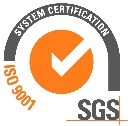 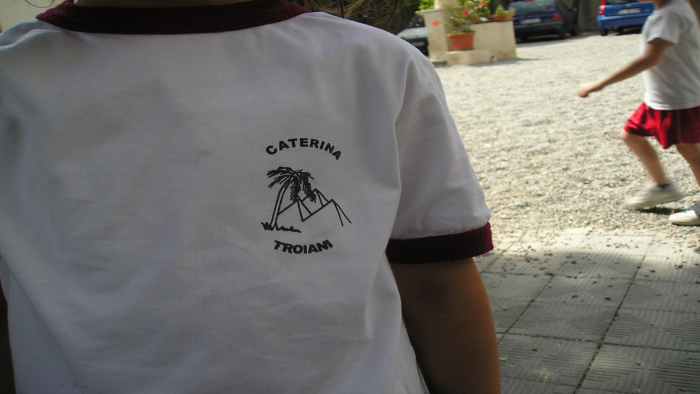 Via Sbarre Centrali, 71 – 89133 Reggio Calabria – Tel/Fax: 0965 57496e-mail istsuore.caterinatroiani@gmail.com													Reggio Calabria	, 4/11/2016Lunedì 7 novembre, dalle ore 14.00 alle ore 18.00, le docenti della Scuola dell’infanzia e primaria e tutto il personale ausiliario saranno impegnati in un corso di aggiornamento.Le attività educative e didattiche, pertanto, si concluderanno alle ore 13.00.La Direzione